ENG 2DI - Grade Ten Academic English 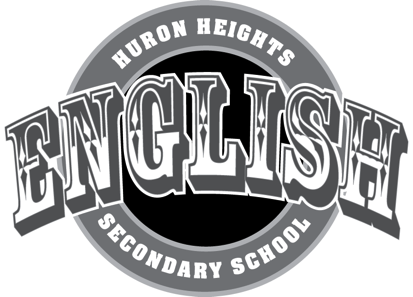 Teacher: Mr. A. Bieronski									Course Website:  www.BieronskiEd.comCourse Description (as stated in The Ontario Curriculum, Grades 9 and 10 English, Revised 2007 policy document):This course is designed to extend the range of oral communication, reading, writing, and media literacy skills that students need for success in their secondary school academic programs and in their daily lives. Students will analyze literary texts from contemporary and historical periods, interpret and evaluate informational and graphic texts, and create oral, written, and media texts in a variety of forms. An important focus will be on the selective use of strategies that contribute to effective communication. This course is intended to prepare students for the compulsory Grade 11 university or college preparation course. (The Ontario Curriculum Grades 9 and 10, Revised 2007 69)Course Theme:Why do we read stories?  What escapes can stories provide for us? Throughout this semester, we will explore escapism in various forms: characters who literally and figuratively escape their reality, and genres of literature that allow us as readers to escape and explore new worlds.What’s the Use of Stories?Texts/Resources:		A variety of short-stories and other similar selections (Duotang $5)William Shakespeare’s Macbeth (replacement $22.00)Salman Rushdie’s Haroun and the Sea of Stories (replacement $24.00)Crossroads 10 (replacement cost $55.00)An Independent Quest Novel—(borrowed from the library or purchased)Films:  	Finding Neverland; Big Fish, etc The “NEW” Assessment and Evaluation Policy, as of September 2013:All courses at Huron Heights conform to the assessment, evaluation and reporting policies and procedures of the Waterloo Region District School Board.  Please visit our website, www.hrh.wrdsb.ca, for more information.All schools are now adhering to the updated WRDSB Assessment, Evaluation and Reporting Policy.    Under the revised guidelines, we will no longer be deducting late marks for assignments that are handed in after the due date. However, you will have a timeframe within which to demonstrate your acquisition of skills, and if you do not demonstrate the required skills by that certain date, you will receive an INCOMPLETE, which means that insufficient evidence has been submitted for that aspect of the course.  In grades 9 and 10, an incomplete will remain an incomplete during reporting cycles, and if you have not completed sufficient evidence of learning, you will receive an “I” on your report card.  “Making up” an incomplete assignment may consist of going through an entirely new process to prove that you have acquired the skills being evaluated; you will not just complete the assignment that the rest of your classmates have already completed, submitted/performed and/or for which they have received a mark. Essentially:  If you do not complete ALL required assignments/products, as they are outlined to you, be prepared to begin again on an entirely new process, thus potentially doubling your workload.If you do not complete ALL required assignments/products, you will likely RECEIVE AN INCOMPLETE for this course.Major Term Evaluation PiecesTerm Work: (70% Overall Value)Before Mid Term Reporting:				Formal ParagraphShort Story Allusion Group Media/PresentationShort Story TestShort Story EssayTwo (2) Macbeth Act QuizzesNews Article (may occur after mid-term)By Final Mark Reporting:Independent Study Novel Formal ParagraphIndependent Study Novel Presentation Independent Study Novel Visual/Media Creation	Haroun and the Sea of Stories Analysis Activities	Haroun and the Sea of Stories Unit Test	Haroun and the Sea of Stories Allusion PresentationSummative Course Work: (30% Overall Value) 	Summative Essay	Final Exam